Уважаемая госпожа,
уважаемый господин,Имею честь сообщить вам, что для первого пленарного заседания 20-й Исследовательской комиссии МСЭ-Т (Интернет вещей (IoT) и "умные города" и сообщества (SC&C)) (13 сентября 2023 г.), пленарного заседания и заседания по заявлениям о взаимодействии ИК20 (20 сентября 2023 г.), а также для заключительного пленарного заседания (22 сентября 2023 г.), которые проводятся в Аруше, Танзания, будет обеспечиваться только веб-трансляция.Для всех остальных сессий обеспечивается дистанционное участие по принципу "максимальных усилий". Для получения удаленного доступа на сессии делегаты должны пройти регистрацию на собрание.Участникам следует принять к сведению, что, как правило, собрание не будет задерживаться или прерываться из-за невозможности какого-либо дистанционного участника подключиться, прослушивать или выступить, по усмотрению председателя. В случае если качество речевого сигнала дистанционного участника признается неудовлетворительным, председатель может прервать дистанционного участника и воздерживаться от предоставления этому участнику слова до устранения проблемы.Желаю вам плодотворного и приятного собрания.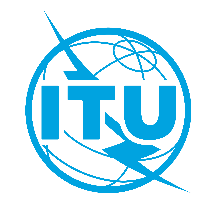 Международный союз электросвязиБюро стандартизации электросвязиМеждународный союз электросвязиБюро стандартизации электросвязиЖенева, 10 августа 2023 годаЖенева, 10 августа 2023 годаОсн.:Исправление 1
к Коллективному письму 3/20 БСЭ
SG20/CB−	Администрациям Государств – Членов Союза−	Членам Сектора МСЭ-Т−	Ассоциированным членам МСЭ-Т, участвующим в работе 20-й Исследовательской комиссии−	Академическим организациям − Членам МСЭ−	Администрациям Государств – Членов Союза−	Членам Сектора МСЭ-Т−	Ассоциированным членам МСЭ-Т, участвующим в работе 20-й Исследовательской комиссии−	Академическим организациям − Членам МСЭТел.:+41 22 730 6301−	Администрациям Государств – Членов Союза−	Членам Сектора МСЭ-Т−	Ассоциированным членам МСЭ-Т, участвующим в работе 20-й Исследовательской комиссии−	Академическим организациям − Членам МСЭ−	Администрациям Государств – Членов Союза−	Членам Сектора МСЭ-Т−	Ассоциированным членам МСЭ-Т, участвующим в работе 20-й Исследовательской комиссии−	Академическим организациям − Членам МСЭФакс:+41 22 730 5853−	Администрациям Государств – Членов Союза−	Членам Сектора МСЭ-Т−	Ассоциированным членам МСЭ-Т, участвующим в работе 20-й Исследовательской комиссии−	Академическим организациям − Членам МСЭ−	Администрациям Государств – Членов Союза−	Членам Сектора МСЭ-Т−	Ассоциированным членам МСЭ-Т, участвующим в работе 20-й Исследовательской комиссии−	Академическим организациям − Членам МСЭЭл. почта:tsbsg20@itu.int−	Администрациям Государств – Членов Союза−	Членам Сектора МСЭ-Т−	Ассоциированным членам МСЭ-Т, участвующим в работе 20-й Исследовательской комиссии−	Академическим организациям − Членам МСЭ−	Администрациям Государств – Членов Союза−	Членам Сектора МСЭ-Т−	Ассоциированным членам МСЭ-Т, участвующим в работе 20-й Исследовательской комиссии−	Академическим организациям − Членам МСЭВеб-страница:https://itu.int/go/tsg20−	Администрациям Государств – Членов Союза−	Членам Сектора МСЭ-Т−	Ассоциированным членам МСЭ-Т, участвующим в работе 20-й Исследовательской комиссии−	Академическим организациям − Членам МСЭ−	Администрациям Государств – Членов Союза−	Членам Сектора МСЭ-Т−	Ассоциированным членам МСЭ-Т, участвующим в работе 20-й Исследовательской комиссии−	Академическим организациям − Членам МСЭПредмет:Собрание 20-й Исследовательской комиссии и мероприятия; 
Аруша, 12–22 сентября 2023 годаСобрание 20-й Исследовательской комиссии и мероприятия; 
Аруша, 12–22 сентября 2023 годаСобрание 20-й Исследовательской комиссии и мероприятия; 
Аруша, 12–22 сентября 2023 годаС уважением,Сейдзо Оноэ 
Директор Бюро 
стандартизации электросвязи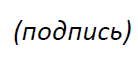  ИК20 МСЭ-T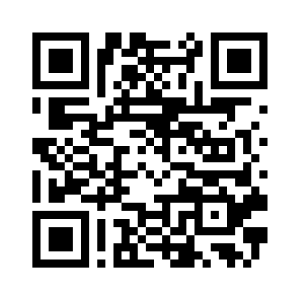 С уважением,Сейдзо Оноэ 
Директор Бюро 
стандартизации электросвязиПоследняя информация о собрании